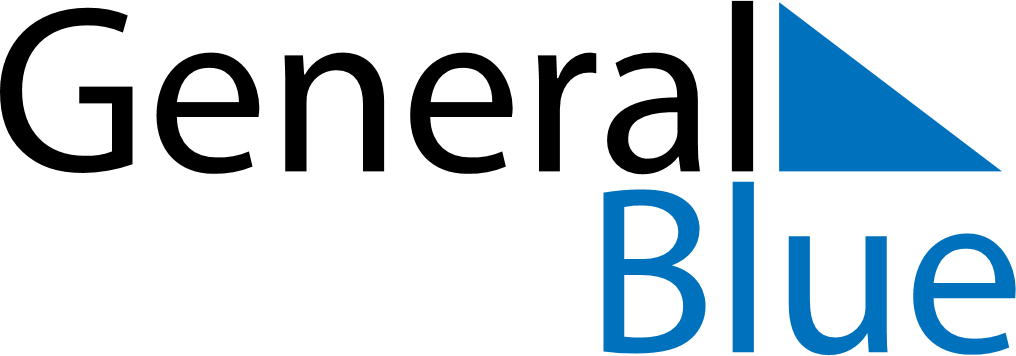 April 2026April 2026April 2026April 2026ArmeniaArmeniaArmeniaMondayTuesdayWednesdayThursdayFridaySaturdaySaturdaySunday123445678910111112Motherhood and Beauty Day13141516171818192021222324252526Mother’s Day27282930